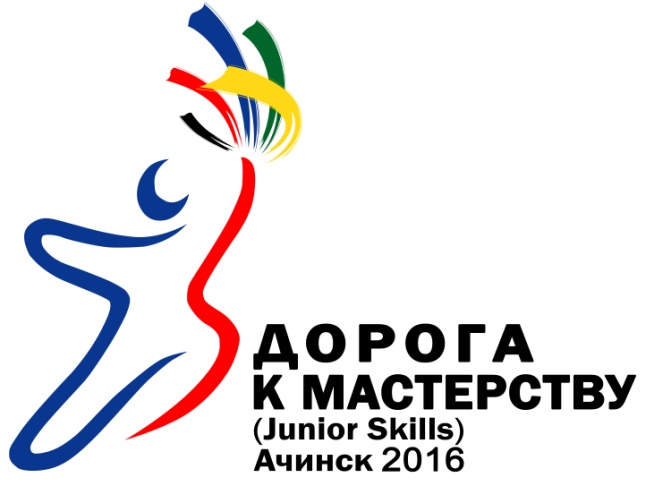 ИТОГОВАЯ ВЕДОМОСТЬОценка выполнения практического задания по компетенции «Электромонтажные работы»КГА ПОУ «Ачинский техникум нефти и газа»11 февраля 2021 гГлавный эксперт   ______________________Помелова С.В.Эксперт __________________Анциферова Н.В.№ п/пНомер участника, полученный при регистрацииНомер участника, полученный при регистрацииФамилия Имя ОтчествоФамилия Имя ОтчествоНаименование учебного заведенияНаименование учебного заведенияОценка практического задания в баллахЗанятое местоРуководители подготов. конкурсантов1.11Осетров Сергей АндреевичОсетров Сергей АндреевичМАОУ «СОШ№ 7» г. НазаровоМАОУ «СОШ№ 7» г. Назарово692Юмин Сергей Иванович2.66Кунегин Алексей СергеевичКунегин Алексей СергеевичМАОУ «СОШ№ 7» г. НазаровоМАОУ «СОШ№ 7» г. Назарово711Юмин Сергей Иванович3.Не явился на конкурсНе явился на конкурсЖерносек Вадим АндреевичЖерносек Вадим АндреевичМОУ «Лицей № 1» г.АчинскМОУ «Лицей № 1» г.Ачинск--Попов М.В.4.22Крум Александр МихайловичКрум Александр МихайловичМБОУ «Школа №12» г.АчинскМБОУ «Школа №12» г.Ачинск623Шкуратова Галина Александровна5.55Китаев Павел НиколаевичКитаев Павел НиколаевичКадетский корпусКадетский корпус375Шарифулин АЮ.6.Не явился на конкурсНе явился на конкурсИвкин Дмитрий СергеевичИвкин Дмитрий СергеевичМБОУ «Школа № 18МБОУ «Школа № 18--Каторгина И.Ю.7.44Готовченко Никита АнтоновичГотовченко Никита АнтоновичМБОУ «Школа № 16МБОУ «Школа № 16534-